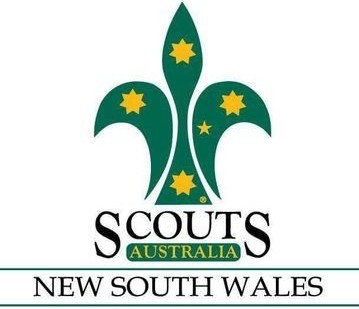 Position DescriptionPurpose of the positionThe State Leader (SL) International Events is the volunteer member responsible to the State Commissioner (SC) International for:the NSW promotion and co-ordination of International activities (SISEP, Friendship Tours, JOTA/JOTI and Pen-Pals programs) with the goal of maximising youth member participation in these activities.Integrating International Scouting activities opportunities into New Youth Program outcomes across all NSW Regions, Districts and Groups.The SL will achieve this by developing and implementing a comprehensive program - approved by the State Commissioner International - encompassing the communication, education, joint planning, activities, team-building, goal-setting and progress review elements of their Area of Responsibility (AoR).Responsibilities and dutiesThe SL will assist the SC in five areas:operational leadership - setting the direction of Scouts NSWcollaborative teamwork - keeping in step with othersoperational excellence - doing everything wellprudent business management - being efficient and effectiveproductive performance measurement - knowing where we are at all times.Further information on responsibilities is provided in section 1 of The Role of a State Commissioner.Connection to the New Youth ProgramVISION (POLICY & RULES): ‘Members are active global citizens, displaying loyalty, friendship, understanding and cooperation at local, national and international levels’UNIFORM: ‘the first badge a Scout ever receives is the World Organisation of the Scout Movement. This badge symbolises their membership to our global movement with a common purpose.’SCOUT PROMISE: ‘To Contribute To My Community And Our World - Duty to Others’ - In a globalised world, we have an increased focus on issues of global importanceNYP CHALLENGE AREA: Community - ‘we work with youth members for them to develop an understanding of community and their responsibility within their own and other communities, helping them to become active global citizens.’NYP SPECIAL INTEREST AREA: ‘Creating a better world’BETTER WORLD FRAMEWORK: ‘Every Scout is a Messenger of Peace - leveraging our global network of service and collaborating with external partners’Selection criteriaYou are invited to establish your claim to the position on the basis of six essential criteria:Ability to contribute productively to a framework set by others.Sound, evidence-based judgement and accountable decision making.Proven, successful track record of effective teamwork among adults.Proven track record of proactive and results orientation.Enthusiasm for the new strategic direction of Scouts NSW, including the Strategic Plan 2016-2018 and the Chief Commissioner's seven Strategic Priorities.Wood badge holder, or commitment to achieving a Wood badge within 12 months of accepting the positionFurther information on desirable competency and personal attributes is provided in section 2 of The Role of a State Commissioner.AccountabilityAccountable for the NSW promotion and co-ordination of International activities (SISEP, Friendship Tours, JOTA/JOTI and Pen-Pals programs) with the goal of maximising youth member participation in these activities.Promote and maximise youth participation in international activities.Translate International activity opportunities into New Youth Program Challenge Areas and Special Interest Areas.Form productive working relationships with all NSW Regions and the specialist International Leaders in Regions and Districts.Other items as agreed with State Commissioner - International or Assistant Chief Commissioner - Youth Program. Key Performance IndicatorsKPIs will be determined by negotiation with the Assistant Chief Commissioner Youth Program but may include:number of Groups participating in SISEP and Friendship Tours, JOTA/JOTI and Pen-Palsyouth participation in the Messengers of Peace programvisits to GroupsThis position is important to Scouts NSW and it is essential that the SC creates the change we want to see. Therefore, a strong achievement orientation is required. The SC will be assessed on the results they achieve. Assessment will include formal annual performance reviews.Further information on applicable performance indicators is provided in section 3 of The Role of a State Commissioner.Activities include, but are not limited to:Continuously build Members' interest in your AoR.Identify and coordinate influential supporters of your AoR, and form them into a team with a plan.Ensure Scouts NSW website information that relates to your AoR is correct and reviewed regularly.Attend and assess the effectiveness of Region and State events in fulfilling the goals of your AoR.Conduct regular review meetings with Group Leaders on the status of your AoR.Take an active role in the State Commissioners Advisory Council.Maintain ongoing training.Attend to other necessary functions and duties as requested.State Leader International Activities - Position Description	14 Sep 2018File version 1.0	Title:State Leader International ActivitiesShort form:SL IEReporting to:State Commissioner InternationalTenure:3 years, reviewed annually.